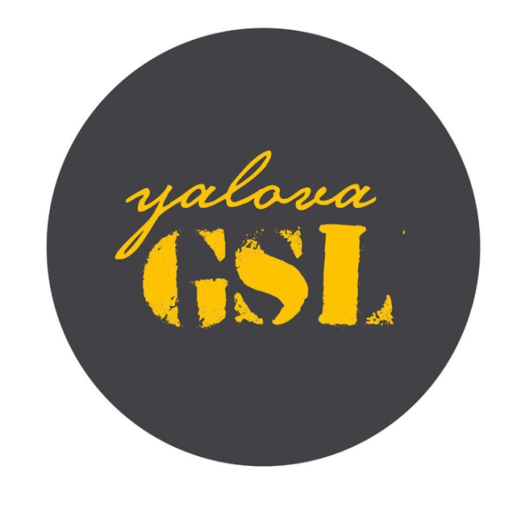 Merkezi yerleştirme sistemiyle yapılan sınavlarda, (YKS)+TYT+AYT puan türlerine ilişkin soruları cevaplamaları koşulu ile istedikleri puan türünde tercih yapıp, herhangi bir yükseköğrenim programına kayıt hakkına (diğer liselerden mezun olan öğrenciler gibi) sahiptirler. Özetle; öğrencimiz, mezun olduğu alanının dışında yapacağı bir üniversite tercihinde,  puan kesintisi yaşamamaktadır.Mezun olan öğrenciler, kendi alanlarının devamı olan ve özel yetenek sınavıyla öğrenci alan yükseköğretim programları ile devlet konservatuvarlarına da başvuru yapabilmektedirler. Yetenek sınavlarında istenen/beklenen, beceriler düşünüldüğünde; Güzel Sanatlar Lisesi mezunları, alan derslerini almaları, alanlarına ilişkin temel becerileri edinmeleri, ayrıca öğrenim sürecinde konser, gösteri, resital, sergi, tiyatro temsili gibi etkinliklerden edindikleri deneyimlerden dolayı, diğer lise mezunlarına göre avantaj sağlamaktadırlar.Özel yetenek sınavıyla öğrenci alan yükseköğretim programlarına başvurabilmek için de TYT puanının 150 ve üzeri (Engelli öğrencilerde 100 ve üzeri puan için Bakınız 6. madde.) olması gerekmektedir. Bu programlara başvuru ve puan vb koşullar, ilgili yükseköğretim kurumunca karar verilerek, basın-yayın organlarıyla/internet hesapları ile adaylara duyurulmaktadır. Sınav komisyonları istenen yetenek kriterlerini belirler ve yazılı olarak duyurur.2020-YKS’de özel yetenek sınavıyla öğrenci alan öğretmenlik programlarına başvuru yapabilmeleri için TYT'de en düşük 800.000 inci başarı sırasına sahip olmaları gerekmektedir.  (Geçtiğimiz yıllarda 300.000 olarak belirlenen sıralamanın değiştirilmesi, öğrencilerin lehine/olumlu bir değişiklik olmuştur.Üniversiteyi bitiren öğrenciler tercihlerine göre pek çok iş alanına ya da mesleğe yönelebilirler.-Üniversitelerde, Akademisyen Araştırmacı, Milli Eğitim Bakanlığı bünyesinde Öğretmen,  Turizm ve Kültür Bakanlığı ve Uzman Personel, İl Kültür ve Turizm Müdürlüklerinde, Müzelerde, Belediyeler ve Özel Kurumların Sanat galeri ve Atölyelerinde, Tiyatrolarda, Kamu-Özel Orkestra vb. birçok kurumda çalışabilecekleri gibi..Resim, Sanat Tasarım, Ses ve Enstrüman Performans sanatçısı, Enstrüman Yapımı, Ses Teknolojisi, Sinema, Sanat Terapisi vb. sayılabilecek birçok iş kolunda da mesleklerini icra edebilecektir. Güzel Sanatlar Lisesi Mezunlarının, özel yetenek sınavı sonucunda öğrenim görebilecekleri yükseköğretim programları (kamu ve özel-vakıf) ile devlet konservatuvarlarının alan ve bölüm ve fakülte programları çizelge ile belirtilmiştir. (müzik ve resim dalları ile ilişkili olanlar)Özel Yetenek Sınavı Sonuçlarına Göre Öğrenci Alan Yükseköğretim Programları (*)GÜZEL SANATLAR LİSELERİNİN MÜZİK-RESİM-THM-TSM Alanlarından Mezun Olanların Devam Edebilecekleri Üniversite Bölümleri ve Devlet Konservatuvarlarının İlgili Bölümleri (DEVLET-VAKIF ÜNİVERSİTELERİ KARIŞIK VERİLMİŞTİR)ÖZEL YETENEK SINAVI İLE ÖĞRENCİ ALAN PROGRAMLAR ve GİRİŞ KOŞULLARIGENEL AÇIKLAMALARYükseköğretim Kurumları Sınavı (YKS)YKS 1.Oturum Temel Yeterlilik Sınavı (TYT)	YKS 2. Oturum Alan Yeterlilik Sınavı (AYT)SINAVA GİRME ZORUNLUĞU VAR MIDIR?ÖSYM tarafından merkezî yerleştirme yapılan programlar ile özel yetenek sınavı ile öğrenci alan programlara girmek isteyen tüm adayların YKS’ye girmeleri zorunludur. TYT’de; Türkçe Testi, Sosyal Bilimler Testi, Temel Matematik Testi ve Fen Bilimleri Testi yer alacaktır.  AYT’de Türk Dili ve Edebiyatı-Sosyal Bilimler-1, Sosyal Bilimler-2, Matematik ile Fen Bilimleri testlerinden oluşan bir kitapçık verilecektir. AYT’ deAdaylar, hesaplanmasını istedikleri puan türü için gereken testleri cevaplayacaklardır. SAY, SÖZ ve EA puan türlerinin hepsinin hesaplanmasını isteyen adaylar, sınav süresince tüm testleri cevaplayabileceklerdir. SINAV SONUÇLARI NASIL KULLANILACAKTIR?TYT puanı 150’nin altında olan adaylar için yerleştirme puanı (Y-TYT) hesaplanmayacaktır. TYT’de 150 ve üzeri puan alan adaylar, TYT puanı ile öğrenci alan yükseköğretim programlarını tercih edebileceklerdir. TYT’de 150 ve üzeri puan alan adaylardan SAY, SÖZ, EA, DİL puanları 170 ve üzeri olanlar, bu puan türleri ile öğrenci alan lisans programları ile birlikte TYT puanı ile öğrenci alan ön lisans programlarını tercih edebileceklerdir. Her aday için hesaplanmış olan OBP; 0,12 katsayısı ile çarpılarak sınav puanlarına eklenecek ve böylece adayların yerleştirme puanları hesaplanacaktır. !! Alanın devamı olan bölümler için ayrıca OBP; 0,06 KATSAYISI İLE ÇARPILARAK SINAV PUANLARINA EKLENECEK VE YERLEŞTİRME PUANI HESAPLANACAKTIR.ÖZEL YETENEK SINAVI İLE SEÇME YÖNTEMİ 	Özel yetenek gerektiren programların sınavları ile seçme ve yerleştirme işlemleri yükseköğretim kurumlarınca yapılmaktadır. Özel yetenek gerektiren programlara başvurular doğrudan programın bağlı bulunduğu yükseköğretim kurumuna yapılır. Başvuru şartları ilgili kurumlar tarafından başvuru için internet sayfalarında verilecek duyurularda yer alacaktır. Sınav ve değerlendirme işlemleri ilgili yükseköğretim kurumu tarafından yürütülür. Özel yetenek sınavıyla öğrenci alan yükseköğretim programlarına başvurabilmek için de TYT puanının 150 ve üzeri (Engelli öğrencilerde 100 ve üzeri puan için Bakınız 6. madde.) olması gerekmektedir. Bu programlara en az kaç puan almış adayların başvurabileceklerine ilgili yükseköğretim kurumunca karar verilerek, ilgili yükseköğretim kurumunca basın-yayın organlarıyla adaylara duyurulacaktır.  (Dikkat bu puan alt sınırdır. Özel Yetenek Sınavı ile öğrenci yerleştirmesi yapan Fakülteler kendi başvuru puanlarını ayrıca duyurmaktadır. Dolayısıyla fakülteler farklı puan barajları isteyebilmektedir. Yani 150 puanın üstünde de başvuru isteyen üniversiteler olabilmektedir. Buradaki 150 puanı alt sınırdır) Devlet Konservatuvarlarının/Konservatuvarların lise devresi mezunları merkezî sınava girmeden (merkezi sınava girme koşulu aranmaz) özel yetenek sınavı sonucu ile Konservatuvarların lisans devresine Yükseköğretim Kurulunun belirlediği usul ve esaslar çerçevesinde yerleştirileceklerdir.  Bu adayların değerlendirme ve seçme işlemleri ilgili rektörlüklerin oluşturduğu komisyonlar tarafından yapılacaktır. Engelli adaylardan (bedensel engelli, görme engelli, işitme engelli, MR (mental retardasyon) ile “yaygın gelişimsel bozukluklar” (otizm spektrum bozuklukları (OSB), Asperger sendromu, RETT sendromu, dezintegratif bozukluklar, sınıflanamayan grupta yer alan yaygın gelişimsel bozukluklar)) TYT puanı 100 ve üzerinde olanlar, durumlarını “engelli sağlık kurulu raporu” ile ilgili yükseköğretim kurumuna belgelemeleri kaydıyla, özel yetenek sınavlarına kabul edilir. Bu adayların puanları, sınavın yapıldığı yıl dâhil 2 yıl süreyle geçerlidir. Yukarıda belirtilen engeli olan adayların, durumlarını “engelli sağlık kurulu raporu” ile belgelemeleri kaydıyla özel yetenek sınavı ile öğrenci alan programlara başvurmaları halinde TYT puanları değerlendirmeye katılmadan (Kılavuzda yer alan formül kullanılmadan) kendi aralarında yapılacak ayrı bir yetenek sınav sonucuna göre değerlendirilerek, yetenek sınavını kazanan adayların kayıtları yapılır. Adayların, 2020-YKS’de özel yetenek sınavıyla öğrenci alan öğretmenlik programlarına başvuru yapabilmeleri için TYT'de en düşük 800.000 inci başarı sırasına sahip olmaları gerekmektedir. YURT DIŞINDA YÜKSEKÖĞRENİM GÖRMEK İSTEYENLERYurt dışındaki yükseköğretim kurumlarında eğitim almak isteyenlerin Yükseköğretim Kurulu Başkanlığının internet sayfasından yurt dışı eğitim ve yurt dışında alınan diplomaların denkliği konularındaki güncel duyuruları takip etmeleri gerekmektedir. Yurt dışındaki yükseköğretim kurumlarında öğrenim görecek öğrencilerin Millî Eğitim Bakanlığı veya yurt dışı temsilciliklerimizde öğrenci dosyası açtırmaları gerekmektedir. Yurt dışındaki yükseköğretim kurumlarına özel yetenek sınavı sonuçlarına göre kayıt olan öğrencilerin yurt içindeki yükseköğretim kurumlarına yatay geçiş başvurularının değerlendirilmesinde üniversiteler özel yetenek sınavı yapabilecektir. Arp Opera Bando ŞefliğiOpera ve Konser ŞarkıcılığıBaskı SanatlarıOpera, Koro ve Popüler Müzik ŞarkıcılığıBileşik SanatlarOsmanlı Dönemi Karşılaştırmalı MüzikCazPiyanoÇalgı EğitimiPiyano, Arp, GitarÇalgı YapımPlastik SanatlarDuysal (Ses) Sanatları TasarımıPlastik Sanatlar ve Resim RekreasyonEtnomüzikoloji ve FolklorResimFlütResim İş ÖğretmenliğiFagotResim-BaskıGeleneksel ÇalgılarSahne Dekorları ve Kostümü Sahne SanatlarıGeleneksel Türk Halk MüziğiSahne Tasarımı Sahne ve Gösteri Sanatları YönetimiGeleneksel Türk MüziğiSaksafonGeleneksel Türk MüzikleriSeramikGeleneksel Türk SanatlarıSeramik ve Cam Seramik ve Cam TasarımıGenel MüzikolojiSesGitarŞanHeykelTrombonKompozisyon Kompozisyon (Bestecilik)TrompetKompozisyon ve Müzik TeorisiTubaKompozisyon ve Orkestra ŞefliğiTürk Din Musikisi  KontrabasTürk Halk MüziğiKornoTürk Halk Müziği Çalgı EğitimiKontrobasTürk Halk Müziği Ses EğitimiKoroTürk Halk OyunlarıModern Dans MüzikTürk MusikisiMüzik (Piyano, Yaylı Çalgılar, Nefesli Çalgılar ve Vurma Çalgılar, Şan, Teori-Kompozisyon)Türk MüziğiMüzik BilimleriTürk Müziği Temel BilimlerMüzik ÖğretmenliğiTürk Sanat MüziğiMüzik PerformanslarıTürk Sanat Müziği Ses EğitimiMüzik TeknolojileriTürk Sanat Müziği Temel BilimlerMüzik TeknolojisiÜfleme ve Vurma ÇalgılarMüzik TeorisiÜflemeli ve Vurmalı ÇalgılarKlarnetViyolaMüzik TopluluklarıViyolonselMüzikal TiyatroVurmalı ÇalgılarMüzikolojiYaylı ÇalgılarNefesli Çalgılar ve Vurma ÇalgılarYaylı Çalgılar YapımıObuaEngelliler Entegre Yüksekokulu Grafik Sanatları (Lisans) Seramik Sanatları (Lisans)